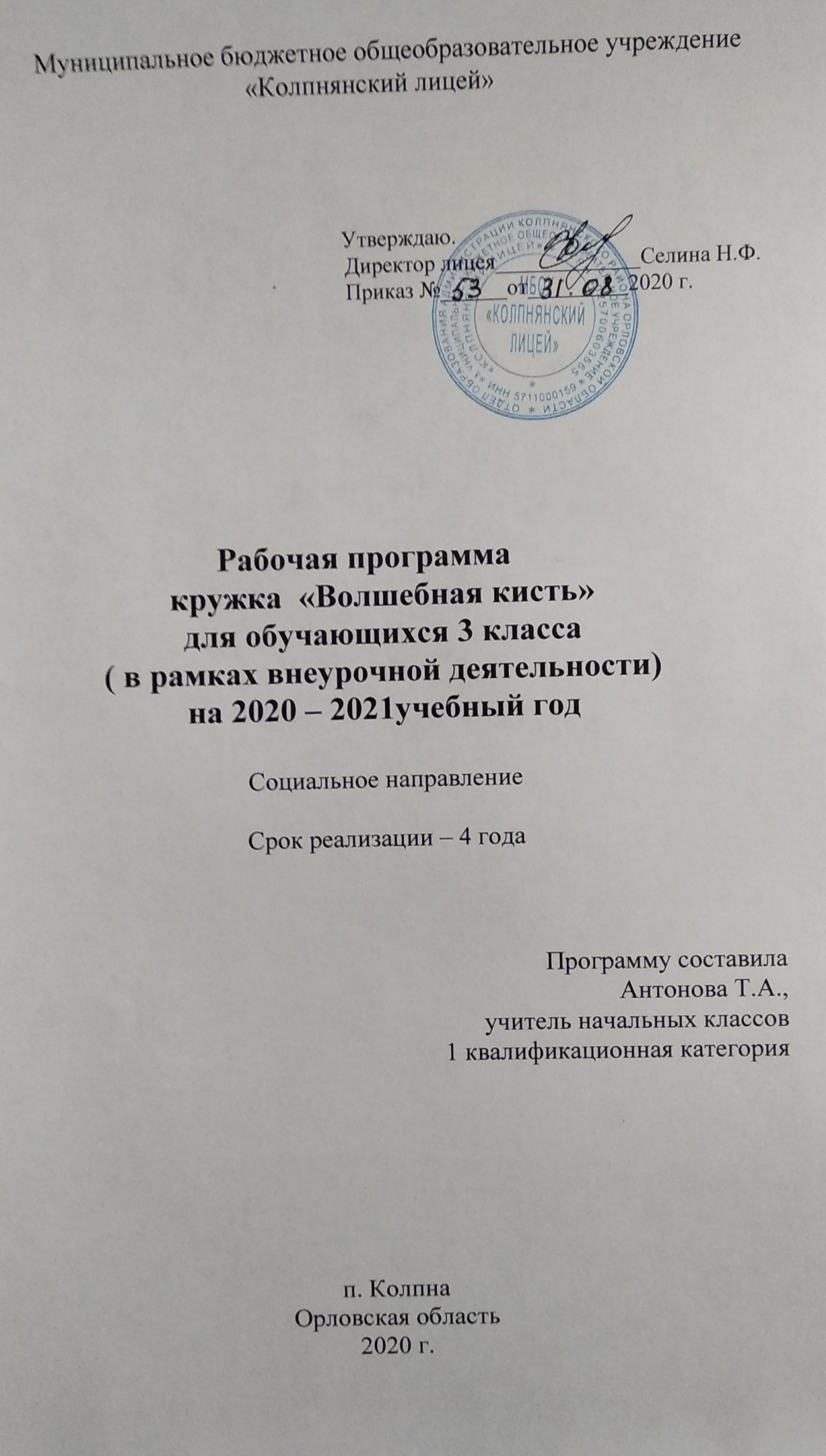   Содержание рабочей программы по внеурочной деятельности:Пояснительная записка;2. Место учебного предмета в учебном плане;         3. Структура курса;         4.Требования к уровню подготовки обучающихся;         5.Календарно-тематическое планирование;         6.Содержание учебной программы;         7.Реализация программы;         8.Учебно-методические средства.                                  1.   Пояснительная записка           Рабочая программа курса «Волшебная кисть» составлена в соответствии с Федеральным государственным компонентом государственного образовательного стандарта, авторских программ начального общего образования. Программа «Волшебная кисточка» разработана  на  основе  авторской программы «АдекАРТ» (школа акварели) М.С.Митрохиной и типовых программ по изобразительному искусству. Является модифицированной.Предназначена для использования в работе с детьми младшего школьного возраста. Рабочая программа рассчитана на 1 часа в неделю, согласно календарно- учебному графику МБОУ «Колпнянский лицей» Данная рабочая программа будет реализована в объеме 134 часов          ( 1 класс-32 часа, 2класс-34,3-4 класс-34 часа) на 2019-2020 учебных годах.Искусство — форма познания мира. Изображая мир, люди учатся его понимать.          Школа после уроков – это мир творчества, проявления и раскрытия каждым ребёнком своих интересов, своих увлечений, своего «я». Ведь главное, что здесь ребёнок делает выбор, свободно проявляет свою волю, раскрывается как личность. Важно заинтересовать ребёнка занятиями после уроков, чтобы школа стала для него вторым домом, что даст возможность превратить внеурочную деятельность в полноценное пространство воспитания и образования.Заниматься с ребёнком художественной деятельностью — это значит активно способствовать его всестороннему гармоничному развитию. Задача программы - развивать ручную умелость детей через самые разнообразные движения. Наши пальцы органически связаны с мозговыми центрами и внутренними органами. Поэтому тренировка рук повышает функциональную деятельность мозга и других органов. Уровень развития речи детей напрямую зависит от того, как сформированы тонкие движения пальцев. И поэтому стимулировать речевое развитие рекомендуется путём активных движений пальцев. Изобразительное искусство — универсальное образовательное средство, способное уравновесить одностороннюю интеллектуальную деятельность маленького ученика.
          Во внеурочной деятельности создаётся своеобразная эмоционально наполненная среда увлечённых детей и педагогов, в которой осуществляется «штучная выделка» настроенных на успех романтиков, будущих специалистов в различных областях спорта, искусства, науки, техники.
          Важно иметь в виду, что внеурочная деятельность — это отнюдь не механическая добавка к основному общему образованию, призванная компенсировать недостатки работы с  отстающими или одарёнными детьми.          Главное при этом — осуществить взаимосвязь и преемственность общего и дополнительного образования как механизма обеспечения полноты и цельности образования.
       Согласно Федеральному Государственному  Образовательному Стандарту  начального общего образования изучение изобразительного искусства в начальной школе должно быть направлено на достижение следующих целей: развитие способности к творческому самовыражению; освоение первичных знаний о мире пластических искусств; овладение умениями, навыками, способами художественной деятельности; воспитание эмоциональной отзывчивости и культуры восприятия произведений изобразительного искусства; знакомство с героическим прошлым России, ее культурой и историей, воспитание любви к родной природе, своему народу, Родине.           Программа внеурочной деятельности  по изобразительному искусству,  направлена на формирование духовной культуры средствами художественно - творческой изобразительной деятельности, которая дает возможность не только отстраненно воспринимать духовную культуру, но и непосредственно участвовать в ее созидании на основе эмоционального и интеллектуального включения в создание визуального образа мира.        
          Программа «Волшебная кисть» рассчитана на учащихся начальной школы, увлекающихся изобразительным искусством и художественно – творческой деятельностью. Занятия проходят во внеурочное время один раз в неделю. Задания направлены на освоение языка художественной выразительности станкового искусства (живопись, графика, скульптура), а также  языка декоративно-прикладного искусства (аппликация, декоративные композиции из скульптурного материала) и бумажной пластики. Кроме этого, предполагается творческая работа с природными материалами.Цель данной программы – состоит в том, чтобы  дать возможность детям проявить себя, творчески раскрыться в области изобразительного искусства, формировать   художественную  культуры у учащихся  как  неотъемлемую часть   культуры  духовной.
Целью курса  является  обще эстетическое развитие учащихся средствами изобразительной художественно-творческой деятельности.
Цель определяет следующие задачи:развивать природные задатки и способности, помогающие достижению успеха в том или ином виде искусства;Художественно - эстетическое воспитание учащихся, развитие их творческих способностей и вкуса;расширение кругозора и формирование представления о роли искусства в жизни общества;влияние декоративно - прикладного искусства на жизненную среду человека;приобщение детей к наследию русского народного искусства и его традициям;развитие образного мышления, воспитание учащихся в гармонии с окружающим миром, с родной природой, открытие красоты мира;развитие творческой фантазии, индивидуальности и воображения;научить приёмам исполнительского мастерства;научить слушать, видеть, понимать и анализировать произведения искусства;научить правильно, использовать термины, формировать определения понятий, используемых в опыте мастеров искусства;формировать  у  учащихся нравственно - эстетическую  отзывчивость на прекрасное и безобразное в жизни и в искусстве; формировать художественно - творческую активность школьника;овладение образным  языком изобразительного  искусства посредством  формирования художественных знаний,  умений и навыков.расширение художественно-эстетического кругозора; приобщение к достижениям мировой художественной культуры в контексте различных видов искусства;освоение изобразительных операций и манипуляций с использованием различных материалов и инструментов; создание простейших художественных образов средствами живописи, рисунка, графики, пластики; освоение простейших технологий дизайна и оформления;воспитание зрительской культуры.        Курс внеурочной деятельности «Волшебная кисточка» разработан как целостная система введения в художественную культуру и включает в себя на единой основе изучение всех основных видов пространственных (пластических) искусств: изобразительных — живопись, графика, скульптура; конструктивных — архитектура, дизайн; различных видов декоративно-прикладного искусства, народного искусства  —   традиционного крестьянского и народных промыслов, а также постижение роли   художника в синтетических (экранных) искусствах — искусстве книги, театре, кино и т.д. Они изучаются в контексте взаимодействия с другими искусствами, а также в контексте конкретных связей с жизнью общества и человека. Систематизирующим методом является выделение трех основных видов художественной деятельности для визуальных пространственных искусств: —  изобразительная художественная деятельность;—  декоративная художественная деятельность;—  конструктивная художественная деятельность.Тематическая цельность и последовательность развития курса помогают обеспечить прозрачные эмоциональные контакты с искусством на каждом этапе обучения. Ребенок поднимается год за годом, урок за уроком по ступенькам познания личных связей со всем миром художественно-эмоциональной культуры.Рабочая программа «Волшебная кисть» предусматривает чередование уроков индивидуального практического творчества учащихся и уроков коллективной творческой деятельности.Коллективные формы работы могут быть разными: работа по группам; индивидуально-коллективная работ, когда каждый выполняет свою часть для общего панно или постройки. Совместная творческая деятельность учит детей договариваться, ставить и решать общие задачи, понимать друг друга, с уважением и интересом относиться к работе товарища, а общий положительный результат дает стимул для дальнейшего творчества и уверенность в своих силах. Чаще всего такая работа — это подведение итога какой-то большой темы и возможность более полного и многогранного ее раскрытия, когда усилия каждого, сложенные вместе, дают яркую и целостную картину.Периодическая организация выставок дает детям возможность заново увидеть и оценить свои работы, ощутить радость успеха. Выполненные на уроках работы учащихся могут быть использованы как подарки для родных и друзей, могут применяться в оформлении школы.Ценностные ориентиры содержания  курса внеурочной деятельности    «Волшебная кисточка».Приоритетная цель программы по внеурочной деятельности «В мире красоты» - духовно-нравственное развитие ребенка, формирование у него качеств, отвечающих представлениям об истинной человечности, о доброте и культурной полноценности в восприятии мира.Программа поможет решить следующие учебные задачи: освоение детьми основных правил изображения; овладение материалами и инструментами изобразительной деятельности; развитие стремления к общению с искусством; воспитательные задачи: формирование эстетического отношения к красоте окружающего мира; развитие умения контактировать со сверстниками в творческой деятельности; формирование чувства радости от результатов индивидуальной и коллективной деятельности; творческие задачи: умение осознанно использовать образно – выразительные средства для решения творческой задачи; развитие стремления к творческой самореализации средствами художественной деятельности.          Направленность на деятельностный и проблемный подходы в обучении курсу «Волшебная кисточка» способствует развитию умения экспериментировать с разными художественными материалами. Понимать их свойства и возможности для создания выразительного образа. Разнообразие художественных материалов и техник, используемых на занятиях, поддержит интерес учащихся начальной школы к художественному творчеству.Преподавание курса« Волшебная кисточка» рассчитано на учащихся начальной школы 1-4 класс, увлекающихся изобразительным искусством и художественно-творческой деятельностью. Важность   этого курса  для младших школьников подчеркивается тем, он осуществляется в рамках программы формирования художественно-творческой деятельности,   рекомендованной для внеурочной деятельности новым стандартом.Художественная деятельность, т.е. создание произведений графики, живописи и пластического искусства, связана с процессами восприятия, познания, с эмоциональной и общественной сторонами жизни человека, свойственной ему на различных ступенях развития, в ней находят отражение некоторые особенности его интеллекта и характера.Художественное воспитание в состоянии решать настолько важные задачи, связанные с необходимостью гармонического развития личности, что место, отводимое ему в современной системе воспитания, не может быть второстепенным.Изобразительное искусство, пластика, художественное конструирование - наиболее эмоциональные сферы деятельности детей. Работа с различными материалами в разных техниках расширяет круг возможностей ребенка, развивает пространственное воображение, конструкторские способности.Уже в самой сути маленького человека заложено стремление узнавать и создавать. Все начинается с детства. Результативность воспитательного процесса тем успешнее, чем раньше, чем целенаправленнее у детей развивается абстрактное, логическое и эмоциональное мышление, внимание, наблюдательность, воображение. Общая характеристика курса         Программа «Волшебная кисточка» предназначена для детей в возрасте от 7до10 лет с разной степенью одаренности, имеющих интерес к художественной деятельности и направлена на обеспечение дополнительной теоретической и практической подготовки по изобразительному искусству.Содержание программы нацелено на формирование культуры творческой личности, на приобщение учащихся к общечеловеческим ценностям через собственное творчество и освоение опыта прошлого. Содержание программы расширяет представления учащихся о видах изобразительного искусства, стилях, формирует чувство гармонии и эстетического вкуса. Актуальность данной программы обусловлена также ее практической значимостью. Дети могут применить полученные знания и практический опыт при выполнении творческих работ, участвовать в изготовлении рисунков, открыток. Предлагаемые занятия основной упор делают на изучение цветовой гаммы, подбор цветовых оттенков при выполнении работ.Наше время – время перемен. Сейчас России нужны люди, способные принимать нестандартные решения, умеющие творчески мыслить, смело высказывающие свои идеи. В настоящее время абсолютной ценностью  личностно - ориентированного образования является ребёнок, и в качестве глобальной цели рассматривают человека культуры, как личность свободную, гуманную, духовную и творческую.  «Чтобы у младшего школьника развилось творческое мышление, необходимо,   чтобы он почувствовал удивление и любопытство, повторил путь человечества в познании, удовлетворил  с аппетитом возникшие потребности   в записях. Только через преодоление трудностей, решение проблем, ребёнок может войти в мир творчества» (М. Р. Львов).  Полюбив то, что тебя окружает, лучше поймешь и оценишь то, что присуще всему народному искусству, что объединяет все виды, увидишь то, что их отличает друг от друга в зависимости от природных условий, занятий местных жителей, их вкусов. Учащиеся будут учиться рисовать красками. Большой мир искусства откроет детям свои тайны!                 Содержание программы «Волшебная кисть» полностью соответствует  требованиям Федерального  Государственного Образовательного Стандарта начального общего образования и уровнем образовательной программы по изобразительной деятельности.          Воспитание культуры личности, формирование интереса к искусству как части общечеловеческой культуры, средству познания мира и самопознания, формирование эмоционального и осознанного отношения к миру – важнейшие линии развития личности ребёнка средствами курса изобразительного искусства. Благодаря развитию современных информационных технологий современные школьники по сравнению с детьми пятнадцати – двадцатилетней давности гораздо больше информированы, рациональнее и логичнее мыслят, но в тоже время у многих из них существуют проблемы с эмоционально – образным мышлением и восприятием красоты мира.          Программа поможет решить различные учебные задачи: освоение детьми основных правил изображения; овладение материалами и инструментами изобразительной деятельности; развитие стремления к общению с искусством; воспитательные задачи: формирование эстетического отношения к красоте окружающего мира; развитие умения контактировать со сверстниками в творческой деятельности; формирование чувства радости от результатов индивидуальной и коллективной деятельности; творческие задачи: умение осознанно использовать образно – выразительные средства для решения творческой задачи; развитие стремления к творческой самореализации средствами художественной деятельности. Нормативно -  правовая база:Нормативно – правовыми документами программы являются:1.Закон «Об образовании» Российской Федерации.2.Федеральный государственный образовательный стандарт начального общего образования.    3. Концепция духовно-нравственного развития и воспитания личности гражданина России.4.Примерная программа воспитания и социализации обучающихся (начальное общее образование).6. Примерные программы внеурочной деятельности (начальное и основной образование) // под ред. В.А.Горского – М., Просвещение, 20167. Д.В.Григорьев, П.В.Степанов. Внеурочная деятельность школьников. Актуальность и перспективность курса:Программа «Волшебная кисточка» является программой художественно-эстетической направленности, предполагает кружковой уровень освоения знаний и практических навыков. Актуальность программы обусловлена тем, что происходит сближение содержания программы с требованиями жизни. В настоящее время возникает необходимость в новых подходах к преподаванию эстетических искусств, способных решать современные задачи эстетического восприятия и развития личности в целом. В системе эстетического воспитания подрастающего поколения особая роль принадлежит изобразительному искусству. Умение видеть и понимать красоту окружающего мира  способствует воспитанию культуры чувств, развитию художественно-эстетического вкуса, трудовой и творческой активности, воспитывает целеустремленность, усидчивость, чувство взаимопомощи, дает возможность творческой самореализации личности.	Программа направлена на то, чтобы через труд и искусство приобщить детей к творчеству.    Программа  предполагает в большом объёме творческую деятельность, связанную с наблюдением окружающей жизни. Занятия художественно- практической деятельностью, знакомство с произведениями декоративно – прикладного искусства решают не только частные задачи художественного воспитания, но и более глобальные – развивают интеллектуально – творческий потенциал ребёнка. Практическая деятельность ребёнка направлена на отражение доступными для его возраста художественными средствами своего видения окружающего мира.Основными видами художественной  деятельности учащихся являются:-  художественное восприятие, -  информационное ознакомление, - изобразительная деятельность, - художественная коммуникация (рассуждения об увиденном, подбор литературных произведений, исполнение поэтических произведений, тематически связанных с изучаемым материалом, прослушивание и исполнение музыкальных произведений), т. е. использование всего объёма художественно – творческого опыта младшего школьника на уроках русского языка, литературного чтения, изобразительного искусства и художественного труда, музыки, и дальнейшее накопление этого опыта.- выполняются зарисовки, иллюстрации, эскизы орнаментов, подбор цветов, элементов украшений.Основные дидактические принципы программы: доступность и наглядность, последовательность и систематичность обучения и воспитания, учет возрастных и индивидуальных особенностей детей. Например, в группе первого года обучения дети  выполняют  творческие задания, в группе второго года – тоже, но на более сложном творческом и техническом уровне, оттачивая свое мастерство, исправляя ошибки. Обучаясь по программе, дети проходят путь от простого к сложному, с учётом возврата к пройденному материалу на новом, более сложном творческом уровне.Отличительные особенности данной образовательной программы от уже существующих в этой области заключаются в том, что программа ориентирована на применение широкого комплекса различного дополнительного материала по изобразительному искусству.Программой предусмотрено, чтобы каждое занятие было направлено на овладение основами изобразительного искусства, на приобщение обучающихся к активной познавательной и творческой работе. Процесс обучения изобразительному искусству строится на единстве активных и увлекательных методов и приемов учебной работы, при которой в процессе усвоения знаний, законов и правил изобразительного искусства у школьников развиваются творческие начала.2. Место учебного предмета в учебном плане                 В соответствии с федеральным базисным учебным планом и примерными программами начального общего образования и внеурочной деятельности «Волшебная кисточка» изучается с 1 по 4 класс. Курс обучения составляет 33 часа -1 класс (1 час в неделю,33 учебные недели), 34 часа 2-4 классы (1 час в неделю,34 учебные недели) в год.  Продолжительность одного занятия:  в 1 классе -  30  - 35 минут, 2 – 4 классы – 35 – 45 минутСтруктура курсаСтруктура программыОсновные разделы1 класс - «Радужный мир»2 класс - « Мы учимся быть художниками»3 класс - «Мы художники»4 класс - «Мы рисуем и исследуем»Структура курса (2 класс)4.  Требования к уровню подготовки обучающихся.Вопросы гармонического развития и творческой самореализации находят свое разрешение в условиях курса. Открытие в себе неповторимой индивидуальности поможет ребенку реализовать себя в учебе, творчестве, в общении с другими. Помочь в этих устремлениях призвана данная программа. Она рассчитана на работу с детьми 6-10 лет и состоит из следующих этапов:—  ознакомительный, 1 год обучения, 6-7 лет;—  развивающий, 2 год обучения, 8 лет;—  исследовательский, 3-4 год, 9-10 лет.Каждый этап ставит свои задачи и имеет определенный объем тем с дифференцированным подходом к детям внутри каждой возрастной группы.                                      Прогнозируемые результаты.Ознакомительный этап:            Мир маленького человека красочный, эмоциональный. Для этого возраста так органичны занятия изобразительным искусством, лепкой, художественным конструированием. Для ребенка 6-7 лет необходим определенный уровень графических навыков, важно научиться чувствовать цвет. Развитие пространственного воображения дает работа с пластическими материалами. Работа с различными материалами расширяет сферу возможностей ребенка, обеспечивает его раскрепощение.Для развития двигательной ловкости и координации мелких движений рук проводятся упражнения на рисование линий разного характера, точек, пятен, штрихов. В процессе занятий по темам проводятся беседы ознакомительного характера по истории искусства в доступной форме. В конце каждого занятия фиксируется внимание детей на достигнутом результате.Должны знать:
- названия основных и составных цветов;
- понимать значение терминов: краски, палитра, композиция, художник, линия, орнамент; аппликация, симметрия, асимметрия, композиция, силуэт, пятно, роспись;
- изобразительные основы декоративных элементов;
- материалы и технические приёмы оформления;
- названия инструментов, приспособлений.
Должны уметь:
- пользоваться инструментами: карандашами, кистью, палитрой;
- полностью использовать площадь листа, крупно изображать предметы;
- подбирать краски в соответствии с настроением рисунка;
- владеть основными навыками использования красного, жёлтого, синего цветов их смешением;
- моделировать художественно выразительные формы геометрических и растительных форм;
- пользоваться материалами.                                       Развивающий этап:Изобразительное искусство, художественное конструирование — наиболее применимые области эмоциональных сфер ребенка. На этом этапе он исследует форму, экспериментирует с изобразительными и пластическими материалами, знакомится с мировой культурой. Более свободное владение различными художественными и техническими средствами позволяет ребенку самовыразиться.Должны знать:
-особенности материалов, применяемых в художественной деятельности;
- разнообразие выразительных средств: цвет, свет, линия, композиция, ритм;
- творчество художников, связанных с изображением природы: И.И. Шишкина, В.М. Васнецова, И.И. Левитана. 
- основы графики; 
- правила плоскостного изображения, развитие силуэта и формы в пятне.
Должны уметь:
- пользоваться гуашью, акварелью, тушью;
- различать и передавать в рисунке ближние и дальние предметы;
- рисовать кистью элементы растительного орнамента;
- выполнять орнамент в круге, овал, ленту;
-проявлять творчество в создании работ.Исследовательский этап:На данном этапе важной становится цель — научить детей вести исследование доступных им проблем. Развить их способность ставить перед собой задачу и осуществить ее выполнение.Знания и умения, полученные в первые годы обучения, применяются в создании творческих работ. На этом этапе акцент на обучающий компонент делается в разделе декоративно-прикладного творчества.Дети знакомятся со спецификой работы дизайнера, последовательностью работы над проектом.Должны знать: -разнообразие возможных выразительных средств изображения;
- значение понятий: живопись, графика, пейзаж, натюрморт, линейная и воздушная перспективы;
- различные виды декоративного творчества
- основы дизайна;
- творчество мастеров русского искусства: А.К. Саврасова, В.А. Серова, М.А. Врубеля, И.И. Левитана, М. В. 
- правила создания экспозиций, основы прикладной графики.
Должны уметь:
- работать в определённой цветовой гамме;
- добиваться тональной и цветовой градации при передаче объёма предметов несложной формы;
- передавать пространственные планы способом загораживания;
-передавать движение фигур человека и животных;
- сознательно выбирать средства выражения своего замысла;
- свободно рисовать кистью орнаментальные композиции растительного характера;
- решать художественно творческие задачи, пользуясь эскизом, техническим рисунком. 
                    Личностные, метапредметные и предметные результаты освоения                                         программы курса внеурочной деятельностиОсвоение детьми программы  внеурочной деятельности по общекультурному направлению «Декоративное творчество» направлено на достижение комплекса  результатов в соответствии с требованиями федерального государственного образовательного стандарта. Программа обеспечивает достижение выпускниками начальной школы следующих личностных, метапредметных и предметных результатов.Личностные результаты- учебно – познавательный интерес к   изобразительному искусству;- толерантное  принятие  разнообразия  культурных  явлений,  национальных  ценностей и духовных  традиций - навык самостоятельной работы  и работы в группе при выполнении практических творческих работ;- ориентации на понимание причин успеха в творческой деятельности;- способность к самооценке на основе критерия успешности деятельности; - заложены основы социально ценных личностных и нравственных качеств: трудолюбие, организованность, добросовестное отношение к делу, инициативность, любознательность, потребность помогать другим, уважение к чужому труду и результатам труда, культурному наследию.Младшие школьники получат возможность для формирования:- устойчивого познавательного интереса к творческой деятельности; - осознанных устойчивых эстетических предпочтений  ориентаций на искусство как значимую сферу человеческой жизни;- возможности реализовывать творческий потенциал в собственной художественно-творческой деятельности, осуществлять самореализацию и самоопределение личности на эстетическом уровне;  - эмоционально – ценностное отношения к искусству и к жизни, осознавать систему общечеловеческих ценностей.Метапредметные рузультаты.   Регулятивные- выбирать художественные материалы, средства художественной выразительности для создания творческих работ. Решать художественные задачи с опорой на знания о цвете, правил композиций, усвоенных способах действий;- учитывать выделенные ориентиры действий в новых техниках, планировать свои действия;- осуществлять итоговый и пошаговый контроль в своей творческой деятельности;           - адекватно воспринимать оценку своих работ окружающих;               - навыкам работы с разнообразными материалами и навыкам создания образов посредством различных технологий;- вносить необходимые коррективы в действие после его завершения на основе оценки и характере сделанных ошибок.Младшие школьники получат возможность научиться: -осуществлять констатирующий и предвосхищающий контроль по результату и способу действия, актуальный контроль на уровне произвольного внимания;- самостоятельно адекватно оценивать правильность выполнения действия и вносить коррективы в исполнение действия, как по ходу его реализации, так и в конце действия. - пользоваться средствами выразительности языка изобразительного искусства,  декоративно – прикладного искусства, художественного конструирования ; - моделировать новые формы, различные ситуации, путем трансформации известного создавать новые образы средствами изобразительного творчества.-осуществлять поиск информации с использованием литературы и средств массовой информации; -отбирать и выстраивать оптимальную технологическую последовательность реализации собственного или предложенного замысла;Познавательные- различать изученные виды изобразительного искусства, представлять их место и роль в жизни человека и общества;- приобретать и осуществлять практические навыки и умения в художественном творчестве;- осваивать особенности художественно – выразительных средств,  материалов и техник, применяемых в изобразительном икусстве.- развивать художественный вкус как способность чувствовать и воспринимать многообразие видов и жанров искусства;- художественно – образному, эстетическому типу мышления, формированию целостного восприятия мира;-  развивать  фантазию, воображения, художественную интуицию, память;- развивать критическое мышление, в способности аргументировать свою точку зрения по отношению к различным произведениям изобразительного декоративно – прикладного искусства;             Младшие школьники получат возможность научиться: -создавать и преобразовывать схемы и модели для решения творческих задач;- понимать культурно – историческую ценность традиций, отраженных в предметном мире, и уважать их;- более углубленному освоению понравившегося ремесла, и в изобразительно – творческой деятельности в целом.Коммуникативные-первоначальному опыту осуществления совместной продуктивной деятельности; - сотрудничать и оказывать взаимопомощь, доброжелательно и уважительно строить свое общение со сверстниками и взрослыми - формировать собственное мнение и позицию.Младшие школьники получат возможность научиться: - учитывать и координировать в сотрудничестве отличные от собственной позиции других людей;- учитывать разные мнения и интересы и обосновывать собственную позицию;-задавать вопросы, необходимые для организации собственной деятельности и сотрудничества с партнером;-адекватно использовать речь для планирования и регуляции своей деятельности;В результате занятий изобразительным искусством  у обучающихся  должны быть развиты такие качества личности, как умение замечать красивое, аккуратность, трудолюбие, целеустремленность.Предметные результаты   -уважать и ценить искусство и художествено-творческую деятельность человека; -понимать образную сущность искусства;   -сочувствовать событиям и персонажам, воспроизведенным в произведениях пластических искусств, их   чувствам и идеям; эмоционально-ценностному отношению к природе, человеку и обществу и его передачи средствами художественного языка. -выражать свои чувства, мысли, идеи и мнения средствами художественного языка; -воспринимать и эмоционально оценивать шедевры русского и мирового искусства.-создавать элементарные композиции на заданную тему на плоскости и в пространстве. –создавать графическими и живописными средствами выразительные образы природы, человека, животного.Учащиеся должны знать:    - Материалы и приспособления, применяемые в работе художника, разнообразие техник;    - жанры изобразительного искусства: натюрморт, портрет, пейзаж;     - особенности построения композиции, понятие симметрия на примере бабочки в природе и в рисунке, основные декоративные элементы интерьера;- историю возникновения  и развития бумагопластики,  сведения о материалах, инструментах и приспособлениях, технику создания работ с использованием мятой бумаги,  способы декоративного оформления готовых работ; -общие понятия построения объемно-пространственной композиции. Понятия: масштаб, ритм, симметрия, ассиметрия. Технология создания панно. -понятие «аппликация», виды аппликации, исторический экскурс. Цветовое и композиционное решение;  - историю возникновения  и развития бумагопластики, историю возникновения бумаги,  сведения о материалах, инструментах и приспособлениях, о технике создания работ с использованием мятой бумаги;     -  виды бумаги, ее свойства и применение. Материалы и приспособления, применяемые при работе с бумагой. Разнообразие техник работ с бумагой;  -общие понятия построения объемно-пространственной композиции. Понятия: масштаб, ритм, симметрия, ассиметрия;    Учащиеся должны уметь -наблюдать, сравнивать, сопоставлять, производить анализ геометрической формы предмета, изображать предметы различной формы, использовать простые формы для создания выразительных образов;   -моделировать с помощью трансформации природных форм новые образы; -пользоваться средствами выразительности языка живописи, графики, скульптуры, декоративно-прикладного искусства, художественного конструирования.   -воспринимать и эмоционально оценивать шедевры русского и зарубежного искусства, изображающие природу, человека, явления; -понимать культурные традиции;  -учитывать символическое значение образов и узоров в произведениях народного искусства;  – называть функциональное назначение приспособлений и инструментов; - выполнять приемы разметки деталей и простых изделий с помощью приспособлений (шаблон, трафарет);- выполнять приемы удобной и безопасной работы ручными инструментами: ножницы, игла, канцелярский нож;- выполнять графические построения (разметку) с помощью чертёжных инструментов: линейка, угольник, циркуль;- выбирать инструменты в соответствии с решаемой практической задачейнаблюдать и описывать свойства используемых материалов;- подбирать материалы в зависимости от назначения и конструктивных особенностей изделия;         - сочетать разные по свойствам, видам и фактуре материалы в конкретных изделиях, творческих работах -добывать необходимую информацию (устную и графическую).       Результаты изучения курса программы «Волшебная кисточка» для 1 классаПредметными результатами изучения программы «Волшебная кисточка» в 1-м классе является формирование следующих знаний и умений.Иметь представление об эстетических понятиях: эстетический идеал, эстетический вкус, мера, тождество, гармония, соотношение, часть и целое.Сформированность первоначальных представлений о роли изобразительного искусства в жизни и духовно – нравственном развитии человека;Ознакомление учащихся с выразительными средствами различных видов изобразительного искусства и освоение некоторых из них;Ознакомление учащихся с терминологией и классификацией изобразительного искусства; Первичное ознакомление учащихся с отечественной и мировой культурой;Получение детьми представлений о некоторых специфических формах художественной деятельности, базирующихся на ИКТ (цифровая фотография, работа с компьютером и пр.), а также декоративного искусства и дизайна;
Личностными результатами изучения программы  «Волшебная кисточка» в 1-м классе является формирование следующих умений:формирование у ребёнка ценностных ориентиров в области изобразительного искусства;воспитание уважительного отношения к творчеству, как своему, так и других людей;развитие самостоятельности в поиске решения различных изобразительных задач;формирование духовных и эстетических потребностей;овладение различными приёмами и техниками изобразительной деятельности;воспитание готовности к отстаиванию своего эстетического идеала;отработка навыков самостоятельной и групповой работы.называть и объяснять свои чувства и ощущения от созерцаемых произведений искусства, объяснять своё отношение к поступкам с позиции общечеловеческих нравственных ценностей;самостоятельно определять и объяснять свои чувства и ощущения, возникающие в результате созерцания, рассуждения, обсуждения, самые простые общие для всех людей правила поведения (основы общечеловеческих нравственных ценностей);оценивать жизненные ситуации (поступки, явления, события) с точки зрения собственных ощущений (явления, события), в предложенных ситуациях отмечать конкретные поступки, которые можно оценить как хорошие или плохие;в предложенных ситуациях, опираясь на общие для всех простые правила поведения, делать выбор, какой поступок совершить.Метапредметными результатами изучения программы «Волшебная кисточка» в 1-м классе является формирование следующих универсальных учебных действий (УУД).Регулятивные УУД:проговаривать последовательность действий на занятии;учиться работать по предложенному плану;учиться отличать верно, выполненное задание от неверного;учиться совместно давать эмоциональную оценку своей деятельности и деятельности других;определять и формулировать цель деятельности на уроке с помощью учителя;учиться высказывать своё предположение (версию) на основе работы с иллюстрацией учебника;с помощью учителя объяснять выбор наиболее подходящих для выполнения задания материалов и инструментов;учиться готовить рабочее место и выполнять практическую работу по предложенному учителем плану с опорой на образцы, рисунки учебника;выполнять контроль точности разметки деталей с помощью шаблона;Основой  для формирования этих действий служит соблюдение технологии оценивания образовательных достижений.Познавательные УУД:ориентироваться в своей системе знаний: отличать новое от уже известного с помощью учителя;делать предварительный отбор источников информации: ориентироваться в учебнике (на развороте, в оглавлении, в словаре);добывать новые знания: находить ответы на вопросы, используя учебник, свой жизненный опыт и информацию, полученную на уроке; пользоваться памятками (даны в конце учебника);перерабатывать полученную информацию: делать выводы в результате совместной работы всего класса;перерабатывать полученную информацию: сравнивать и группировать предметы и их образы;преобразовывать информацию из одной формы в другую – изделия, художественные образы.Коммуникативные УУД:уметь пользоваться языком изобразительного искусства:уметь слушать и понимать речь других;уметь выразительно читать и пересказывать содержание текста;совместно договариваться о правилах общения и поведения в школе и на занятиях изобразительного искусства и следовать им;учиться согласованно, работать в группе:учиться планировать свою работу в группе. Формы и методы работы:Формы:  Одно из главных условий успеха обучения и развития творчества обучающихся – это индивидуальный подход к каждому ребенку. Важен и принцип обучения и воспитания  в коллективе. Он предполагает сочетание коллективных, групповых, индивидуальных форм организации на занятиях. Коллективные задания вводятся в программу с целью формирования опыта общения и чувства коллективизма. Результаты коллективного художественного труда обучающихся находят применение в оформлении кабинетов, мероприятий, коридоров. Кроме того, выполненные на занятиях художественные работы используются  как подарки для родных, друзей, ветеранов войны и труда. Общественное положение результатов художественной деятельности школьников имеет большое значение в воспитательном процессе. Основные методы и технологии:Для качественного развития творческой деятельности юных художников программой предусмотрено: Предоставление обучающемуся свободы в выборе деятельности, в выборе способов работы, в выборе тем.Система постоянно усложняющихся заданий с разными  вариантами сложности позволяет  овладевать приемами творческой работы всеми обучающимися.В каждом задании предусматривается  исполнительский и творческий компонент.Создание увлекательной, но не развлекательной атмосферы занятий. Наряду с элементами творчества необходимы трудовые усилия.Создание ситуации успеха, чувства удовлетворения от процесса деятельности.Объекты творчества  обучающихся имеют значимость для них самих и для общества.Обучающимся предоставляется возможность выбора художественной формы, художественных средств выразительности. Они приобретают опыт художественной деятельности в графике, живописи. В любом деле нужна «золотая середина». Если развивать у ребенка только фантазию или учить только копировать, не связывая эти задания с грамотным выполнением работы, значит, в конце концов, загнать ученика в тупик. Поэтому, традиционно совмещаются правила рисования с элементами фантазии.Теоретические знания по всем разделам программы даются на самых первых занятиях, а затем закрепляются в практической работе.Практические занятия и развитие художественного восприятия представлены в программе в их содержательном единстве. Применяются такие методы, как репродуктивный  (воспроизводящий); иллюстративный  (объяснение сопровождается демонстрацией наглядного материала); проблемный (педагог ставит проблему и вместе с детьми ищет пути её решения); эвристический (проблема формулируется детьми, ими и предлагаются способы её решения).Среди методов такие, как беседа, объяснение, лекция, игра, конкурсы, выставки, праздники, эксперименты, а также групповые, комбинированные, чисто практические занятия.  Некоторые занятия проходят в форме самостоятельной работы (постановки натюрмортов, пленэры), где  стимулируется самостоятельное творчество. К самостоятельным относятся также итоговые работы по результатам прохождения каждого блока, полугодия и года. В начале каждого занятия несколько минут отведено теоретической беседе, завершается занятие просмотром работ и их обсуждением. В период обучения происходит постепенное усложнение материала. Широко применяются занятия по методике, мастер-классы, когда педагог вместе с обучающимися выполняет живописную работу, последовательно комментируя все стадии ее выполнения, задавая наводящие и контрольные вопросы по ходу выполнения работы, находя ученические ошибки и подсказывая пути их исправления. Наглядность является самым прямым путём обучения в любой области, а особенно в изобразительном искусстве.                                       Календарно-тематическое планирование курса «Волшебная кисть»  1 класс - 33 часа в год (1 раз в неделю)                                         Календарно-тематическое планирование курса «Волшебная кисть»   2 класс -  34 часа в год (1 час в неделю) Тематическое планирование курса «Волшебная кисть»   3 класс -  34 часа в год (1 час в неделю) Календарно-тематическое планирование курса «Волшебная кисть»   4 класс -  34 часа в год (1 час в неделю)  Содержание курса программы1. Живопись. Дать начальные представления об основах живописи, развитие умения получать цветовое пятно, изучение основных, тёплых и холодных цветов. Контраст тёплых и холодных цветов, эмоциональное изменение цвета в зависимости от характера его насыщения белой или чёрной краской.Практическая работа: освоение приёмов получения живописного пятна. Работа идёт «от пятна», без использования палитры. Изображение пейзажей, портретов, натюрмортов, бытовых сцен,  сказочных животных, птиц, растений, трав.2. Графика. Знакомство с выразительными средствами этого вида станкового искусства. Выразительность линии, которую можно получить путём разного нажима на графический материал. Первичные представления о контрасте тёмного и светлого пятен, о вариантах создания тонового пятна в графике; ознакомление с вариантами работы цветными карандашами и фломастерами.Практическая работа: изображение трав, деревьев, веток, объектов природы и быта, насекомых, тканей.3. Скульптура. Знакомство с выразительными возможностями мягкого материала для лепки – глиной и пластилином. Получение сведений о скульптуре как трёхмерном изображении, которое располагается в пространстве и которое можно обойти со всех сторон.Практическая работа: лепка отдельных фруктов, овощей, птиц, сладостей.4.  Аппликация. Знакомство с разными техниками аппликации, а также с различными материалами, используемыми в данном виде прикладного искусства. Знакомство с техникой обрывной аппликации, в работе над которой большое значение имеет сторона, по которой обрывается бумага. В технике «вырезанная аппликация» дети осваивают приём работы с ножницами разной величины, учатся получать плавную линию. Знакомство с другими материалами: с засушенными цветами, травинками. Что будет способствовать  развитию художественного вкуса, умения видеть различные оттенки цвета и особенности фактуры. Работа с необычными материалами, например, с фантиками, обёртками, из которых составляются сначала простые композиции типа орнаментов и узоров, а затем более сложные тематические композиции.Практическая работа: изучение выразительности готовых цветовых эталонов; работа с засушенными цветами, листьями, травами (создание простых композиций).5. Бумажная пластика. Трансформация плоского листа бумаги, освоение его возможностей: скручивание, сгибание, складывание гармошкой, надрезание, склеивание частей, а также сминание бумаги с последующим нахождением в ней нового художественного образа и целенаправленного сминания бумаги с целью получения заданного образа.Практическая работа: изображение уголка парка, отдельных предметов пышных форм, детских горок, качелей, фонариков и т.д.6. Работа с природными материалами. В качестве природных материалов используются выразительные корни, шишки, семена, камни, мох, кусочки дёрна, обработанное водой дерево и т.д. Работа заключается в создании небольших объёмных пейзажей, в которых природные материалы выполняют функции реальных природных объектов. В композиции в качестве дополнительных объектов включаются пластилиновые формы, полученные из бумаги.Практическая работа: изображение уголков природы.7.Организация и обсуждение выставки детских работ. Школьники вспоминают темы, изученные в течение года, находят свои работы. При обсуждении творческих результатов первого года обучения учащиеся определяют наиболее удачные произведения и пытаются объяснить, чем они им нравятся. При умелом руководстве процессом обсуждения дети вспоминают основные темы и содержанием учебных задач. Описание курса «Волшебная кисточка» Программа построена  содержательными блоками, охватывающими как общепознавательный компонент, так и непосредственно художественно-деятельностный.       В процессе освоения программных дидактических единиц учащиеся получат не только навыки овладения определенными изобразительными операциями и манипуляциями, не только приемами создания конкретно-визуального образа, но и постигают контекст художественного явления как результата преобразования действительности в процессе самовыражения. Художественно-творческая изобразительная деятельность неразрывно переплетена с эстетическими представлениями о действительности, о деятельности, о человеке и о самом себе. Поэтому ей как необходимое условие предшествует общеэстетический контекст (взаимодействие, окружение), выраженное в программе через понятия, усвоение которых поможет учащимся включиться в процесс творчества через сопричастность и сопереживание.           Практическая реализация программы предполагает наличие заданий на размышление, на усвоение цветоведения и ощущение формы, поисково-экспериментальной направленности, результатом чего является коллективная работа, которая завершает каждый проблемный содержательный блок.Важнейшим средством приобщения к художественной культуре являются художественные знания, умения и навыки. Яркие, красочные задания позволяют освоить многие художественные материалы (цветные карандаши, восковые мелки, фломастеры, акварель, гуашевые краски). В заданиях, наравне с индивидуальными формами работы, вводятся формы коллективной работы над общим панно. Коллективное творчество обучает ребят к сотрудничеству, умению договариваться, лучше понимать собственные намерения, создает общую атмосферу совместного игрового действия. Но главное - это радость результата, а также отсутствие безуспешных работ.  Описание ценностных ориентиров содержания программы             В основу  рабочей программы положена идея реализации объективно существующего единства двух форм искусства: художественного восприятии и художественного выражения  (языка изобразительного искусства). Овладение основами художественного языка (художественное выражение) позволит младшему школьнику проявить себя в творчестве, поможет при освоении смежных дисциплин, будет способствовать формированию эмоционально-ценностного отношения растущего человека к себе, окружающим людям, природе, науке, искусству и культуре в целом.Данная рабочая программа создаёт условия для формирования: - патриотизма, ценностного отношения к культурно-историческому наследию своего народа, чему способствует знакомство с образцами классического искусства и народного художественного творчества, чувство гордости за русскую художественную культуру; - интереса к мировым достижениям в области искусства, культуры;- уважение к созидательному труду, к обучению; трудолюбия, потребности в новых знаниях и опыте, осознанного отношения к многогранности и творческому характеру;- ценностного отношения к прекрасному; формирования представлений об эстетических  идеалах и ценностях;  - нравственных чувств, этического сознания;-ценностного отношения к природе и окружающей среде, экологического сознания через знакомство с разнообразными явлениями и состояниями природы;-ценностного отношения к здоровью; уделяется внимание правильной организации рабочего места, соблюдению правил техники безопасности, применению в работе безвредных веществ и экологически чистых материалов.  Таблица диагностики, средства контроля.Средства контроляВиды: рисование, игры, сочинение сказок и рассказов, рисование диафильмов, лепка, слушание рассказа учителя, обсуждение, экскурсии, проведение праздников.Формы оценки результатов: выставки, творческие встречи; составление художественных композиций; участие детей в художественных конкурсах.Итог творческих достижений - это участие в выставке, отчётном спектакле юных художников,  приглашение родителей детей, друзей, педагогов.Формы и режим занятий: ведущей формой организации занятий является практическая деятельность. Занятия проводятся во второй половине дня после уроков. Наряду с групповой формой работы, во время занятий осуществляется индивидуальный и дифференцированный подход к детям.  Каждое занятие состоит из двух частей – теоретической и практической. Теоретическую часть педагог планирует с учётом возрастных, психологических и индивидуальных особенностей обучающихся. Итоги занятий могут быть подведены в форме отчётной выставки с
приглашением родителей детей, друзей, педагогов учебных заведений.        Реализация программы художественно-эстетической направленности «Волшебная кисть» в условиях внеурочной деятельности младших школьников..Какие требования выдвигает новый ФГОС НОО? Стандарт выдвигает три группы требований;К результатам освоения основной образовательной программы начального общего образования;К структуре основной образовательной программы начального общего образования;К условиям реализации основной образовательной программы начального образования.Отличительной особенностью нового стандарта является его деятельностный характер, ставящий главной целью развития личности учащегося. Система образования отказывается от традиционного представления результатов обучения в виде знаний, умений и навыков, формулировки стандарта указывают реальные виды деятельности, которыми учащийся должен овладеть к концу начального обучения. Требования к результатом обучения сформулированы в виде личностных, метапредметных и предметных результатов.Стандарт предполагает реализацию  в образовательном учреждении как урочной, так и внеурочной деятельности. Внеурочная деятельность организуется по следующим напрвлениям развития личности (спортивно-оздоровительное, духовно-нравственное, социальное, общекультурное и общеинтелектуальное.   Разработанная мной программа «Волшебная кисточка» отражает общекультурное направление, которое включает все формы развития личности учащегося: спортивно-оздоровительное, духовно-нравственное, социальное, общекультурное и общеинтелектуальное.Программа имеет художественно-эстетическую направленность и предназначена для внеурочной деятельности младшего школьного возраста  (1 класс -33 часа).Актуальность программыВ наш стремительный век необходимо в раннем возрасте заложить гармоничное представление о мире и правильное отношение к действительности, которое возможно только на основе нравственных и духовных ценностей. Очень важно детям раскрыть предназначение искусства, служащее, прежде всего духовной пищей, представляющей совокупность красоты и высоконравственного, доброго смысла.Новизна программы.В изобразительной деятельности ребенок обогащает свои представления о мире, самовыражается, пробует свои силы и совершенствует способности. Именно поэтому невозможно обойтись только традиционными дидактическими методами обучения, вынуждающих детей действовать в рамках предложенных им схем, образцов, представлений. Необходимо применять новые методы и технологии, которые развивают воображение, побуждают детей к экспериментированию с красками, бумагой, пластилином, а не просто вынуждают механически выполнять то, что предлагает педагог.Задача педагога предоставить свободу в отражении своего видения мира доступными для ребенка художественными средствами. Такой  подход раскрепощает ребенка, создается атмосфера свободного творчества: раскрепощено работать кистью и карандашом во всех направлениях, применять сочетание разных художественных материалов и техник исполнения.Художественный образ лежит в основе передаваемого детям эстетического опыта и является связующим понятием в системе эстетического воспитания, обучения и развития младших школьников. Цели и задачи программы «Волшебная кисть» - развитие художественно-эстетических, творческих способностей младших школьников посредством изобразительной деятельности.- развитие эстетического вкуса; - формирование духовно-нравственной личности ребенка;- содействие в овладении элементарными навыками и умениями изобразительной деятельности;- усвоению знаний о разнообразных материалах; -  ознакомление детей с нетрадиционными техниками изображения, выразительными возможностями;- содействие формированию изобразительной грамотности; - создание условий для формирования творческой активности и художественного вкуса;- развитие мелкой моторики, зрительной памяти, глазомера;- формирование чувства цвета, формы;- воспитание выдержки, волевого усилия, способности быстро переключать внимание;Структура программыРазвитие учащихся предлагается осуществлять по следующим направлениям: - образно-сематическое;- поисково-системное;- сравнительно-оценочное;- технологическое.Программа составлена в соответствии с возрастными особенностями учащихся, а также с учетом уровня развития детей. Наряду с традиционными методами ведения занятий используются новые педагогические технологии, различные типы уроков: комбинированное занятие, групповые занятия, коллективная работа, занятие-игра, урок-экскурсия, пленэр, диалог и постановка творческих задач с индивидуальным подходом к каждому ребёнку. Занятия включают в себя теоретическую, практическую, аналитическую части.В системе работы используются нетрадиционные методы и способы развития творчества детей: кляксография, граттаж, набрызг, монотипия, рисование отпечатком руки, пальцев, рисование с использованием природного материала, тампонированием, техника по-сырому, рисование по точкам, рисование листьями, рисование примакиванием, рисование ладошками и т.д.Реализация программы основана на приобщение детей к миру прекрасного, развитие активного интереса к изобразительному искусству. Возрастные и психологические особенности детей младшего школьного  возраста позволяют ставить перед ними посильно сложные изобразительные задачи: передавать в рисунках, аппликациях предметы разнообразных форм, величины, пропорции. Особое внимание уделено развитию у детей цветового восприятия, которое очень важно как для сюжетного, так и для декоративного рисования.На занятиях дети  научаются бережно относиться к художественным материалам, у них формируются навыки культуры трудовой деятельности: планирование будущей работы, самоконтроль за своими действиями в процессе выполнения работы. Стремление достичь качественных результатов говорит об их настойчивости, способности к преодолению трудности. При выполнении коллективных работ дети обучаются способам сотрудничества: договариваются об этапах работы над общей композицией рисунка. Экскурсии, прогулки позволяют учащимся параллельно с обучением и оздоравливаться.Содержание программыПрограмма состоит из четырех  разделов: Знакомство с волшебными красками;Художник любуется природой;В гостях  у сказки;Пробуждение красавицы Природы.Каждый раздел включает беседу, практическую работу учащихся, посещение музеев, экскурсии, пленэр, знакомство с  музыкальными и литературными произведениями. Первый раздел - «Знакомство с волшебными красками» состоит из 8 тем посвященных изучению основам цветоведения: основные и дополнительные цвета, цветовой спектр и теплохолодность оттенков, параллельно учащиеся знакомятся с нетрадиционными техниками исполнения.	Раздел «Художник любуется природой» является закреплением предыдущего раздела и делится на 7 тем. На основе знаний о правилах цвета, учащиеся  знакомятся с жанрами искусства, с творчеством художников разных жанров, с красотой самой природы (время года осень).	В разделе «В гостях у сказки» учащиеся знакомятся со сказочным жанром, как в литературе так и в живописи, с творчеством писателей и художников, закрепляют на знания цвета и отрабатывают навыки нетрадиционных техник исполнения, знакомятся с красотой зимнего времени. Состоит данный раздел из 10 тем.	Четвертый радел «Пробуждение красавицы Природы» состоит из 8 тем, где первоклассники  знакомятся с весной, ее пробуждением: насекомыми, цветами, солнцем, весенней капелью, подводным миром и т.д., закрепляя полученные знания, умения и навыки в течение всего года обучения. Раздел включает итоговое выставочное занятие - праздник с родителями «Вот и лето пришло».Предполагаемые результаты реализации программыВ данной программе учитываются все уровни воспитательных результатов внеурочной деятельности.- взаимодействие первоклассника с учителем;- взаимодействие учащихся в коллективе, малых группах;- самостоятельное достижению результатов;У учащихся формируются в результате благоприятной внеурочной деятельности коммуникативные, этические, социальные, гражданские компетентности. На протяжении всей работы внеурочной деятельности учитывается здоровьесберегающий  аспект.К концу обучения учащиеся должны знать:- правила безопасности и личной гигиены;- название материалов и инструментов и их назначение;- названия основных и составных цветов  и элементарные правила их смешивания;- основы декоративного искусства;- основные виды и жанры изобразительного искусства;- художников разных жанров, разного периода развития искусства.Должны уметь:- правильно работать кисточкой, карандашом;- пользоваться различными изобразительными материалами;- использовать в работе нетрадиционные техники рисования (монотипия, «по-сырому», мятая бумага, кляксография и т.д.);- определять теплохолодность и светлоту оттенков;- рисовать от руки простые формы, элементы, геометрические фигуры;- рисовать предметы с натуры и по представлению;- изображать предметы крупно, полностью используя лист бумаги.Для достижения высоких результатов по данной программе большое значение имеет работа с родителями воспитанников. Необходимо их заинтересованное участие в процессе ознакомления младших школьников: выступление педагога на родительских собраниях, консультации, анкетирование, организация совместных досугов, привлечение родителей к изготовлению материалов для оформления развлечений, мастер – классов.Формы контроляВ программе используются различные формы контроля работы учащихся: творческие выставки работ, соревнования, турниры, конкурсы, анализ рисунков и т.д. В качестве контроля также используются критерии определения освоения программы. - умение выполнять по плану учителя или собственному плану;- способность рисовать по замыслу, умение передавать личное отношение к объекту изображения;     - рисунки выразительны, подход к работе творческий, отсутствие изобразительных штампов, умение украшать свою работу.Карта определения уровня освоения программы.  Карта определения уровня освоения программы заполняется три раза в год разными цветами, по пятибалльной системе.Начало года - исходный уровень базы умений и навыков;середина обучения;на конец учебного года.Как  итог  реализации программы в конце учебного года проводятся итоговые выставки детских работ, учащиеся  принимают участие  в разного уровня конкурсах, викторинах. Дети и их родители сравнивают работы, выполненные в начале учебного года, с теми, которые дети предоставили на выставку. Подробно анализируются достижения каждого ребёнка с пожеланием дальнейших успехов в творчестве и приглашением посещать занятия  на следующий учебный год.Важнейший  показатель  эффективности  проведённой педагогической работы — изменения в поведении детей, неуверенный в себе, замкнутый ребёнок стал весёлым, с удовольствием рисует и доводит начатую работу до конца, выражает желание продемонстрировать её другим людям.	Большое значение  в реализации программы имеет помещение, отводимое для занятий, которое  должно отвечать всем санитарно-гигиеническим требованиям.	В достижение высоких результатов необходимо также и реализация рабочего места учащегося: мольберт, планшет, использование компьютера, мультимедийное и интерактивное оборудование, учебно-наглядный материал, муляжи, пособия, художественные инструменты и материалы, рабочие тетради и учебники.  Учебно-методические средства обучения.Кузин В.С.Изобразительное искусство. 1-2 части. Волгоград: И/д. Корифей.-2016;Комплект уроков по ИЗО по программам  Неменского Б.М., Шпикаловой Т.Я.Диск.                      www.IZOCD .ruНеменский Б. М., Неменская Л. А., Коротеева Е. И. Изобразительное искусство: 1-4 кл.: методическое пособие. – 3-е изд. – М.: Просвещение, 2018. – 191 с.Марысаев В. Учебное пособие по изобразительному искусству для начальной школы. – М.: Аквариум, 2017. – 54 с.Зеленина Е. Л. Играем, познаем, рисуем: Кн. для учителей и родителей. – М.: Просвещение, 2010. – 64 с.Федотова И. В. Изобразительное искусство. 1 – 4 класс: поурочные планы по учебнику Л. А. Неменской «Искусство и ты». – Волгоград: Учитель, 2007. – 119 с.Курочкина Н. А. Дети и пейзажная живопись. Времена года. Учимся видеть, ценить, создавать красоту. – СПб.: ДЕТСТВО-ПРЕСС, 2013 – 234 с.Пауэл У. Ф. Цвет и как его использовать. – М.: Астрель: АСТ, 2005. – 68 с.Шпикалова Т. Я. Основы народного и декоративно-прикладного искусства для школ с углубленным изучением предметов художественно-эстетического цикла (1-4 кл.)Шпикалова Т. Я. Метод. пособие к учебнику изобразительное искусство 1 – 4  кл. – М.: Просвещение, 2007г.Шпикалова Т. Я., Ершова Л. В., Макарова Н. Р. и др. Изобразительное искусство. Творческая тетрадь. 1 – 4 класс. Пособие для учащихся общеобразовательных учреждений. – М.,  Просвещение, 2009.Шпикалова Т. Я. Изобразительное искусство. 1 - 4 класс. Учебник для общеобразовательных учреждений. – М., Просвещение, 2009.Компьютер, проектор, магнитофон, звукозаписи для проведения физминуток, репродукции произведений Васнецова, Ван Гога, Врубеля,Ацвазовского.Наглядные таблицы по ИЗО для 1 – 4 класса (Основные цвета, Цветоведение, Тёплые и холодные цвета, Натюрморт, Пейзаж).  Павлова О. В. Изобразительное искусство. 1-  4  класс: поурочные планы по учебнику В. С. Кузина, Э. И. Кубышкиной. – Волгоград: Учитель, 2017. – 175 с. Павлова О. В. Изобразительное искусство в начальной школе: обучение приемам художественно-творческой деятельности. – Волгоград: Учитель, 2008. – 139 с. Материально-техническая база:1. Бумага разного формата и цвета. 2. Акварельные краски.3. Гуашь. 4. Восковые мелки. 5. Трубочки для коктейля. 6. Баночки для воды. 7. Кисти круглые и плоские разного размера. 8. Салфетки.  9. Мягкие карандаши, ластики, бумага для эскизов. 10. Клей ПВА. 11. Аптечный парафин или восковые свечи.Перечень средств, необходимых для реализации программы.Предметы и изделия народного творчества ( матрешки, дымковские игрушки, жостовские подносы, изделия с вышивкой)Предметы для натурных постановок ( вазы, кружки, тарелочки)Муляжи фруктов, овощей.Детские игрушки (мячи, куклы, машинки, кошечка, медвежонок)Учебно -дидактический материал.Раздаточный материал (трафареты, таблицы)Иллюстративный материал.№п\пНаименование разделов и тем.ВсегочасовКонтрольные и диагностическиеработы.1.Учимся наблюдать, видеть  красоту вокруг себя. Ты учишься изображать.9 ч.Выставка работ2.Красоту надо уметь замечать.8 ч.Выставка работ3. Как украшает себя человек.8 ч.Выставка работ4.Красота природы.8 ч.Выставка работВсего:                                33 часаВсего:                                33 часаВсего:                                33 часаВсего:                                33 часаВнеурочное занятие(тема, название)Формы организации внеурочной деятельностиДеятельность учителя (осуществляемые действия)Деятельность учащихся(осуществляемые действия)Формируемые умения1. Кто такой художник?   Чем и как работают художники? Вводное занятие. Инструктаж по ТБ. «Знакомство с королевой Кисточкой». Рассказ, беседа, диагностика уровня и характера дошкольной подготовки.Объяснительно – иллюстративная.Индивидуальная, изображение радостного солнца.Знать форму изображения солнца. Уметь рассказывать о своём настроении, рисовать форму круга (окружности). Умение участвовать в диалоге, аргументировано доказывать свою позицию.2. Учимся наблюдать, видеть, примечать  красоту вокруг себя. Краски радуги, акварель. Приемы. «Что могут краски?»Экскурсия, рассказ, беседа, наблюдения, сбор природного материала.Продуктивная, объяснительно – иллюстративная, игровая.Коллективная, индивидуальная. Практическая (сбор материала)Умение слушать, наблюдать, работать индивидуально по заданию учителя. Учить высказывать своё отношение к природе осени. Развитие композиционного мышления и воображения, творческого личностного саморазвития. Различать цвета красок. Придумывать и изображать то, что каждый хочет, умеет, любит. Соотносить восприятие цвета со своими чувствами и эмоциями.3. Цветоведение (основные цвета и их оттенки) Холодные и теплые краски. Рассказ, беседа, наглядность (цветовой модуль)Объяснительно – иллюстративная.Индивидуальная, изображение, работа по заданному алгоритму.Умение участвовать в диалоге, отстаивать своё мнение. Развитие чувства эстетического вкуса.Различать цвета красок.Сочетание холодных, теплых тонов.4. Изображать можно и пятном.Рассказ, беседа, упражнения, наглядность, демонстрация, игра «Сказка про превращения пятна в образ» Плавное движение. Раскрасить приёмом «размыть пятно».Объяснительно – иллюстративная, частично-поисковая, игровая.Индивидуальная, изображение зверушки из произвольно сделанного краской пятна. Акварель, отработка приёма рисования кругов в разных направлениях.Уметь пользоваться языком изобразительного искусства, применять основные средства художественной выразительности (пятно) в рисунке на плоскости. Уметь воплощать замысел в своей работе, решать творческие задачи на уровне импровизаций, участвовать в диалоге, совместно обсуждать, анализировать произведения, работы.5.Осень. Волшебные краски осеннего дерева.Коллективная работа, рассказ, беседа, упражнения, наглядность, демонстрация, игра.Объяснительно – иллюстративная, частично-поисковая, игровая.Коллективная работа, изображение осеннего леса.Уметь пользоваться языком изобразительного искусства, применять основные средства художественной выразительности (пятно) в рисунке на плоскости. Уметь воплощать свой замысел в коллективной работе, участвовать в диалоге, совместно обсуждать, анализировать произведения, работы.6. Осень – пора плодородия. Фрукты. Рассказ, наглядностьОбъяснительно-иллюстративная, частично-поисковая.Индивидуальная, изображение фруктов. Разноцветные краски осени «Волшебный ковёр красок».          Развитие первичных навыков рисования по памяти и воображению, с натуры. Умение выбирать и использовать адекватные выразительные средства.7.Осень — пора плодородия. Овощи.Рассказ, беседа, наглядные пособия.Продуктивная, объяснительно – иллюстративная, игровая.Индивидуальная, изображение овощей.Умение правильно организовать свое рабочее место, правильно держать кисть, лист бумаги, свободно работать с карандашом, правильно передавать форму, пропорции изображаемого8.  Домашние животные. Рисуем птиц. Цыпленок.Рассказ, беседа, наглядные пособия.Продуктивная, объяснительно – иллюстративная, игровая.Индивидуальная, изображение  рисунка линией на тему «Домашние животные» Изображать можно линией.Уметь применять основные средства художественной выразительности на основе собственного замысла, использовать художественные  материалы (карандаш, фломастер), участвовать в диалоге. Рассматривать иллюстрации (рисунки) в детских книгах.Придумывать и изображать то, что каждый хочет, умеет, любит. Изображать (декоративно) птиц, передавая характер их узоров, расцветки, форму украшающих их деталей, узорчатую красоту фактуры. 9. Изображать можно в объёме. Мои любимые животные.Беседа, наглядные пособия, демонстрация, игра.Объяснительно-иллюстративная, частично-поисковая.Индивидуальная, изображение диких животных.Умение вступать в общение с произведением искусства. Умение участвовать в диалоге.10. Художники и зрители. Орнамент в полосе.Беседа, наглядные пособия.Объяснительно-иллюстративная, поисковая.Фронтальная. Изображение        природного  орнамент в полосе.Умение вступать в общение с произведением искусства, участвовать в диалоге, адекватно воспринимать произведения художников. Умение узнавать отдельные произведения выдающихся художников (В.М.Васнецов). Рассматривать иллюстрации (рисунки) в детских книгах.Придумывать и изображать то, что каждый хочет, умеет, любит. Рассматривать орнаменты, находить в них природные мотивы и геометрические мотивы.11. Рисование открытки к Новому году.Рассказ, беседа, наглядные пособия.Объяснительно-иллюстративная, поисковая.Индивидуальная, изображение открытки к Новому году.Умение передавать настроение в творческой работе с помощью тона и композиции. Умение выбирать и использовать адекватные выразительные средства, умение участвовать в диалоге. Создавать не  сложные новогодние открытки.12. Мир полон украшений. Рассказ, беседа, наглядность, игра.Продуктивная, объяснительно-иллюстративная, игровая.Индивидуальная, изображение сказочного цветка (по воображению).Развитие навыков рисования по воображению. Умение участвовать в диалоге, выбирать и использовать адекватные выразительные средства.13. Красоту надо уметь замечать: узоры на крыльях. Симметрия, симметричность. Рисование бабочки.Рассказ, беседа, наглядность.Объяснительно-иллюстративная, частично-поисковая.Индивидуальная, украшение крыльев бабочки.Знание понятия о симметрии. Умение использовать художественные материалы для графического изображения (гелевая ручка), создавать творческие работы на основе собственного замысла.14. Красоту надо уметь замечать: красивые рыбы. Аквариум.Рассказ, беседа, упражнения, наглядность.Объяснительно-иллюстративная, частично-поисковая.Индивидуальная, украшение рыбки узорами чешуи.Умение строить композиции, использовать художественные материалы (гуашь, фломастеры). Начальное овладение техникой монотипии. Умение участвовать в диалоге, выбирать и использовать адекватные выразительные средства.15. Красоту надо уметь замечать: украшения птиц. Рассказ, беседа, наглядность, демонстрация.Репродуктивная, объяснительно-иллюстративная.Индивидуальная, изображение нарядной птицы.Умение решать творческие задачи на уровне импровизации, знать понятие орнамент. Анималисты.16. Красоту надо уметь замечать: украшения птиц. Анималисты.Рассказ, беседа, наглядность, демонстрацияРепродуктивная, объяснительно-иллюстративнаяИндивидуальная, изображение нарядной птицыУмение решать творческие задачи на уровне импровизации, знать понятие орнамент. Умение участвовать в диалоге.17. Как украшает себя человек.Рассказ, беседа, наглядность.Продуктивная, объяснительно-иллюстративная.Индивидуальная, изображение любимых сказочных героев и их украшений.Умение строить композиции, создавать творческие работы на основе собственного замысла. Умение участвовать в диалоге, выбирать и использовать адекватные  выразительные средства.18. Откуда пришла Матрёшка. Беседа, наглядность, демонстрация.Репродуктивная.Индивидуальная, коллективная, изображение Матрёшки.Умение выбрать и применить выразительные средства для реализации собственного замысла в художественном произведении, умение участвовать в диалоге, работать в группе.19. Народные промыслы России. Городецкая роспись, орнамент.Беседа, наглядность, демонстрация.Репродуктивная, объяснительно-иллюстративная. Презентация.Индивидуальная, изображение узора.Уметь выполнять элементы городецкой росписи. Уметь создавать из элементов росписи композицию.20. Идём в музей (виртуальная экскурсия). Третьяковская галерея.Наглядность, демонстрация.Объяснительно-иллюстративная. ПрезентацияИндивидуальная, коллективная, диалог, обсуждение.Знать в общих чертах историю Третьяковской галереи (произведения и авторов известных полотен).21. Народные промыслы: Филимоновская игрушка, Дымковская игрушка.Наглядность, демонстрация.Продуктивная, объяснительно-иллюстративная.Индивидуальная, изображение нарядной игрушки.Уметь выполнять элементы росписи ( филимоновская, дымковская). Уметь создавать из элементов росписи композицию.22. «Голубая сказка Гжели». Роспись посуды. Чайник.Наглядность, демонстрацияПродуктивная, объяснительно-иллюстративная.Индивидуальная, изображение чайника.Композиция в круге. Эскиз монохромной декоративной росписи. Освоение приёма - кистевая роспись. Беседа «Голубая сказка Гжели».23. Постройки в нашей жизни.Беседа, наглядность, демонстрация, игра.Объяснительно-иллюстративная, поисковая, игровая.Индивидуальная, изображение сказочного дома для себя и своих товарищей по воображению.Развитие композиционного мышления и воображения, умение создавать творческие работы на основе собственного замысла, использовать художественные материалы. Умение участвовать в диалоге, выбирать и использовать адекватные  выразительные средства.24. Домики, которые построила сама природа.Рассказ, беседа, наглядность, демонстрация, игра.Репродуктивная, игровая.Индивидуальная, лепка сказочных домиков в форме овощей и фруктов, грибов.Умение использовать художественные материалы (пластилин), применять приёмы лепки с приставными деталями. Умение участвовать в диалоге.25. Всё имеет своё настроение. Аппликация из геометрических фигур.Беседа, упражнения, наглядность.Репродуктивная.Индивидуальная, создание простых образов из простых геометрических фигур.Уметь видеть конструкцию – построение предмета; использовать художественные материалы (бумага); применять навыки изображения в технике аппликации. Умение создавать творческие работы на основе собственного опыта.26. Красота природы.Беседа, наглядность. Коллективная работа.Продуктивная.Индивидуальная, изображение пейзажа.Знать жанр изобразительного искусства - пейзаж. Формирование представлений о пространственной композиции, умение воспринимать окружающий мир. Умение участвовать в диалоге, выбирать и использовать адекватные выразительные средства.27. «Сказочная страна». Создание панно.Беседа, наглядность, сказка.ПродуктивнаяКоллективная работа, создание панно.Формирование представлений о пространственной композиции, умение сформулировать замысел, участие в диалоге. Уметь использовать художественные материалы (бумага); применять основные средства художественной выразительности в декоративных работах.28. Какого цвета небо?Беседа, упражнения, наглядность.Продуктивная, объяснительно-иллюстративная.Индивидуальная, создание  образов по памяти.Умение выбрать и применить выразительные средства для реализации собственного замысла в художественном произведении, умение участвовать в диалоге, работать в группе.29. Пропорции и форма различных садовых цветов. Мы изображаем весенние цветы.Рассказ, беседа, упражнения, наглядность.Объяснительно-иллюстративная, частично-поисковая.Индивидуальная, изображение цветка ( с натуры или по памяти).Умение слушать, наблюдать, работать индивидуально по заданию учителя. Учить высказывать своё отношение к  нежным краскам весны. Развитие композиционного мышления и воображения, творческого личностного саморазвития.30. Урок любования. Умение видеть.Беседа, демонстрация.Продуктивная.Фронтальная, экскурсия в природу, зарисовки.Умение использовать художественные материалы (цветные карандаши); применять основные средства художественной выразительности в рисунке ( с натуры). Умение применять навыки зарисовок с натуры.31. «Здравствуй, лето!». Выставка работ.Беседа, наглядность.Продуктивная.Индивидуальная, создание композиции «Здравствуй, лето!» по впечатлениям от природы.Знать жанр изобразительного искусства-пейзаж. Уметь использовать художественные материалы, применять основные средства художественной выразительности. Развитие композиционного мышления и воображения, умение создавть творческие работы на основе собственного замысла с использованием зарисовок, сделанных в природе.5- 6. Пастель и цветные мелки, их выразительные возможности. «Живая клякса».Рассказ, беседа, демонстрация наглядных пособий, игра.Репродуктивная, объяснительно-иллюстративная, игровая.Индивидуальная, изображение осеннего леса (по памяти и впечатлению).Овладение навыками построения композиции, создание творческих работ на основе собственного замысла, использование художественных материалов. Умение участвовать в диалоге, адекватно воспринимать произведения художников.7. Беседа «Родная природа в творчестве русских художников».Рассказ, беседа,  презентация.Репродуктивная, объяснительно-иллюстративная, парная.Коллективная, индивидуальная.Умение вступать в общение друг с другом по поводу произведений искусства. Умение участвовать в диалоге, адекватно воспринимать произведения художников8 -9. Выразительные возможности графических материалов. «Осенний лес. Мы рисуем осень».Рассказ, беседа, демонстрация наглядных пособий, игра.Объяснительно-иллюстративная, частично- поисковая.Индивидуально – коллективная, изображение осеннего леса (по памяти и впечатлению), коллективная композиция фриз.Умение вступать в общение друг с другом по поводу произведений искусства. Умение передавать настроение в творческой работе с помощью линии, используя художественные материалы. Различать виды изобразительного искусства – графика. 10 – 11. Рисование с натуры. Овощи и фрукты. «Натюрморт в творчестве художников».Рассказ, демонстрация наглядных пособий, рисунок.Объяснительно-иллюстративная, частично- поисковая.Групповая, коллективная, индивидуальная.Выбор и применение выразительных средств для реализации собственного замысла в рисунке с натуры.  Учить рисовать с натуры. Иметь представление о  натюрморте, особенности композиции в натюрморте. 12. Беседа «Художники анималисты».Наглядность, демонстрация.Объяснительно-иллюстративная. ПрезентацияИндивидуальная, коллективная, диалог, обсуждение.Различать элементарные основы изобразительного языка художников – анималистов. Иметь представление о художниках анималистах и их творчестве. 13 -14. Рисование с натуры животных. Заяц, бабочка.Беседа, наглядность, наглядные пособия.Репродуктивная, объяснительно-иллюстративная.Индивидуальная, изображение животных или зверей.Умение использовать адекватные выразительные средства в творческой работе. Умение решать творческие задачи на уровне импровизаций.15. Беседа «Художники – сказочники».Наглядность, демонстрация.Объяснительно-иллюстративная, наглядная.Индивидуальная, коллективная, диалог, обсуждение.Различать элементарные основы изобразительного языка художников – сказочников. Иметь представление о художниках сказочниках  и их творчестве. 16 -17. Русские народные сказки (добрый и злой образ).Беседа, наглядность, наглядные пособия.Репродуктивная, объяснительно-иллюстративная.Индивидуальная, изображение  сказочных героев (по памяти и представлению).Использовать различные элементарные основы изобразительного языка художников – сказочников. Создавать композицию иллюстрирующую русскую сказку18 -19. Изображение и реальность.Беседа, упражнения, наглядные пособия.Репродуктивная, объяснительно-иллюстративная.Индивидуальная, коллективная, диалог, обсуждение.Умение использовать  адекватные выразительные средства в творческой работе. Умение решать творческие задачи на уровне импровизаций.20 -21. Изображение и фантазия.Беседа, демонстрация, наглядные пособия.Объяснительно-иллюстративная, репродуктивная,Индивидуальная, коллективная, диалог, обсуждение.Умение создавать творческие работы на основе собственного замысла. Умение использовать  адекватные выразительные средства в творческой работе.22 -23. Украшение и реальность.Беседа, рассказ, наглядные пособия, игра.Репродуктивная, объяснительно-иллюстративная, игровая.Индивидуальная, украшение закладки для книги узором заданной формы.Умение применять знания об орнаменте: ритм, цвет, семантика элементов, использование художественных материалов. Умение вести диалог.24 -25. Постройка и реальность. «Подводное царство»Беседа, рассказ, демонстрация.Репродуктивная, объяснительно-иллюстративная, игровая.Индивидуально-коллективная, конструирование из бумаги.Развитие художественного объёмного – пространственного мышления. Применение основных средств художественной выразительности в конструктивных работах; использование навыка конструктивной работы с бумагой.26 -27. Постройка и фантазия. «Необычные здания».Беседа, демонстрация, макеты.Репродуктивная, объяснительно-иллюстративная, игровая.Индивидуальная, групповая, конструирование фантастического города.Умение участвовать в диалоге. Развитие художественного объёмного – пространственного мышления. 28 -29. Все работаем совместно.Беседа, демонстрация, технологические карты, наглядные пособия.Репродуктивная, объяснительно-иллюстративная, игровая.Индивидуальная, конструирование (моделирование) и украшение.Умение выбирать и применять выразительные средства для реализации собственного замысла в художественном изделии. Умение вступать в общение друг с другом. 30 – 31. Выражение характера (мужской и женский образ).Рассказ, беседа, наглядные материалы, демонстрация, игра.Объяснительно-иллюстративная, частично – поисковая.Индивидуальная. Изображение доброго и злого воина, противоположные по характеру женские сказочные образы. Умение создавать творческие работы на основе собственного замысла. Узнавать отдельные произведения выдающихся художников. Умение участвовать в диалоге, выбирать и использовать адекватные выразительные средства. 32. Изображение природы в разных состояниях.Рассказ, наглядные пособия, демонстрация.Репродуктивная, объяснительно – иллюстративная.Индивидуальная, изображение контрастных состояний природы.Умение передавать настроение в творческой работе с помощью цвета и композиции, узнавать отдельные произведения выдающихся художников.33. «Лето, ах лето!»Беседа, наглядность.Продуктивная.Индивидуальная, создание композиции «Здравствуй, лето!» по впечатлениям от природы.Знать жанр изобразительного искусства-пейзаж. Уметь использовать художественные материалы, применять основные средства художественной выразительности. Развитие композиционного мышления и воображения, умение создавать творческие работы на основе собственного замысла с использованием зарисовок, сделанных в природе.Внеурочное занятие(тема, название)Формы организации внеурочной деятельностиДеятельность учителя (осуществляемые действия)Деятельность учащихся (осуществляемые действия)Формируемые умения1-2. Твоя игрушка (создание формы, роспись).Лекция, вхождение в контекст проблем, диалог.Продуктивная, объяснительно-иллюстративная, личностно-ориентированная.Индивидуальная, парная.Уметь создавать форму постройки, находить нужную информацию и пользоваться ею. Различать образцы игрушек Дымково, Филимоново, Хохлома, Гжель, Полхов- Майдан.3-4. Посуда.Лекция, вхождение в контекст проблем, диалог.Продуктивная, объяснительно-иллюстративная, личностно-ориентированная.Индивидуальная, парная.Иметь представление о работе мастера по изготовлению  посуды: конструкция, форма, украшение, роспись. Учить расписывать посуду элементами хохломской, городецкой, дымковской росписи.5. Мамин платок.Лекция, вхождение в контекст проблем, диалог.Продуктивная, объяснительно-иллюстративная, личностно-ориентированная.Индивидуальная, парная.Находить разнообразие художественной росписей платков. Учить отличать платок от ткани. Иметь представление об искусстве росписи тканей, составлять простейший орнамент.6 - 7. Обои, шторы в твоём доме, в твоей комнате.Лекция, вхождение в контекст проблем, диалог.Продуктивная, объяснительно-иллюстративная, личностно-ориентированная.Индивидуальная, парная.Выделять роль художников в создании обоев, штор. Учить разрабатывать эскиз для создания образа будущей комнаты в соответствии с её назначением ( используя технику трафарета или штампа).8- 9. Книжка – малышка, любимому братишке (сестрёнке).Лекция, вхождение в контекст проблем, диалог.Продуктивная, объяснительно-иллюстративная, личностно-ориентированная.Индивидуальная, парная.Понимать роль художника в создании книг, многообразие видов книг. Уметь отличать назначение книг, оформлять обложку иллюстрации. Находить различие и роль обложки, шрифта, буквицы. Уметь самостоятельно оформлять обложку, используя придуманный шрифт.10. Поздравительная открытка (декоративная закладка).Лекция, вхождение в контекст проблем, диалог.Продуктивная, объяснительно-иллюстративная, личностно-ориентированная.Индивидуальная, парная.Учить выполнять простую графическую работу, различать виды графических работ. Знать различие литографии от линогравюры. Учить выполнять эскиз открытки или декоративной закладки (по растительным мотивам).11 – 12. Наследие предков: памятники архитектуры (виртуальная экскурсия).Лекция, вхождение в контекст проблем, диалог.Продуктивная, объяснительно-иллюстративнаяИндивидуальная, парная.Учить находить нужную информацию в разных источниках,  и пользоваться ею. Уметь находить памятники, посвященные событиям Гражданской и Отечественной войны. Знать памятники города, места их нахождения.13 – 14.  Витражи и витрины.Лекция, вхождение в контекст проблем, диалог, поступок.Продуктивная, объяснительно-иллюстративная, личностно-ориентированная.Коллективная, парная.Иметь представление о создании витража и  витрин,  их оформление по назначению и уровню культуры города. Уметь отличать различные по назначению и оформлению витрин. Учить составлять проект  оформления витрины.15 -16. Парки, скверы и бульвары в моём городе.Рассказ,  диалог, презентация.Продуктивная, объяснительно-иллюстративная, личностно-ориентированная.Коллективная, парная.Учить работать с разными источниками информации и пользоваться ими. Знакомство с работой художника – архитектора. Познакомить с понятием ландшафтная архитектура; что работа художника – архитектора – работа целого коллектива. Уметь создавать коллективный проект.17. Ажурные ограды.Рассказ,  диалог, презентация.Продуктивная, объяснительно-иллюстративная, личностно-ориентированная.Индивидуальная, парная.Познакомить с разными инженерными формами ажурных сцеплений металла. Учить «конструировать» свои собственные ограды.18. Фонари  на улицах моего города.Рассказ, наглядные пособия, демонстрация.Продуктивная, объяснительно-иллюстративная, личностно-ориентированная.Индивидуальная, парная.Познакомить с разными инженерными формами и видами фонарей.  Учить придумывать  свои собственные фонари. Развитие художественного объёмного – пространственного мышления.19 - 20. ТранспортРассказ,  диалог, презентация.Продуктивная, объяснительно-иллюстративная, личностно-ориентированная.Индивидуальная, парная.Познакомить с историей изобретения транспорта. Различать виды транспорта – воздушный, наземный и его эволюцию. Учить изображать разные виды транспорта. Учить работать с разными источниками информации и пользоваться ими.21 - 22. Художник и театр (образ театрального героя).Рассказ, наглядные пособия, демонстрация.Продуктивная, объяснительно-иллюстративная, личностно-ориентированная.Индивидуальная, парная.Познакомить с историей возникновения античного театра и деятельностью художника, раскрывая сущность театрального слова, показать, в чем проявляется фантазия художника и зрителя. Учить создавать эпизод театральной сказки.23 -24. Театральные маски (злые и добрые).Рассказ, наглядные пособия, демонстрация.Продуктивная, объяснительно-иллюстративная, личностно-ориентированная.Индивидуальная, парная.Знакомство с историей происхождения театральных масок. Показать роль художника в создании маски, об условности языка масок. Учить конструировать  выразительные маски  из бумаги (бумагопластика) и расписывать, подчёркивая её характер.25. Театр кукол.Рассказ,  диалог, презентация.Продуктивная, объяснительно-иллюстративная, личностно-ориентированная.Индивидуальная, парная.Находить отличие кукольного театра от других видов театра. Познакомить с перчаточным театром. Учить создавать в паре голову кукольного персонажа.26 -27. Афиша.Лекция, вхождение в контекст проблем, диалог, поступок.Продуктивная, объяснительно-иллюстративная, личностно-ориентированная.Индивидуальная, парная.Знакомство с работой художников – графиков, с театральным плакатом; назначение афиш. Умение создавать эскиз афиши групповой или индивидуально без помощи учителя. Учить работать с разными источниками информации и пользоваться ими.28. Музеи мира. (виртуальная экскурсия).Рассказ,  диалог, презентация.Репродуктивная, объяснительно-иллюстративная, парная.Коллективная, диалог, обсуждение.Знакомство с историей создания музея. 29 -32. Картина –натюрморт, картина – портрет,  картины – пейзаж, картины исторические и бытовые.Лекция, вхождение в контекст проблем, диалог, поступок.Продуктивная, объяснительно-иллюстративная, личностно-ориентированная.Индивидуальная, парная.Учить работать с разными источниками информации и пользоваться ими. Знать отличие натюрморта, пейзажа, портрета.  Знать выразительные средства выражения, о  роли цвета. Уметь самостоятельно создавать  картину определенного и заданного жанра.33.  День Семьи. Рассказ,  диалог.Продуктивная, объяснительно-иллюстративная, личностно-ориентированная.Коллективная, диалог, обсуждение.Уметь использовать художественные материалы, применять основные средства художественной выразительности. Развитие композиционного мышления и воображения, умение создавать творческие работы на основе собственного замысла.34. Художественная выставка достижений.Рассказ,  диалог.Продуктивная, объяснительно-иллюстративная, личностно-ориентированная.Индивидуальная, парная.Умение вести диалог, рассказывать о своих достижениях, готовя выставку работ. Учить быть объективными в оценке работ своих товарищей. Внеурочное занятие(тема, название)Формы организации внеурочной деятельностиДеятельность учителя (осуществляемые действия)Деятельность учащихся (осуществляемые действия)Формируемые умения1 -3. Пейзаж родной земли. Гармония жилья и природы. Деревня – деревянный мир.Беседа, вхождение в контекст проблем ученика, презентация.Продуктивная, объяснительно-иллюстративная, личностно-ориентированная.Индивидуальная, парная, коллективная.Уметь находить информационно – справочный материал по теме и пользоваться им. Отличать русскую избу от других строений, знать её устройство, украшение. Уметь создавать образ избы (коллективная работа). 4 -6. Образ красоты человека. Беседа, вхождение в контекст проблем ученика, презентация.Продуктивная, объяснительно-иллюстративная, личностно-ориентированная.Индивидуальная, парная.Иметь представление о красоте русского человека, традиционной народной одежде. Уметь создавать женский, мужской, народный образ. Знать особенности характера сельского труда, образы, связанные с ним, роль головного убора в народном костюме. Учить изображать сцену труда в крестьянской жизни.7 – 8. Народные праздники.Беседа, вхождение в контекст проблем ученика, презентация.Продуктивная, наглядная, объяснительно-иллюстративная, личностно-ориентированная.Индивидуальная, парная.Иметь представление о своеобразии русской природы, деревенской местности, её жителях, специфике их труда. Уметь находить информационно – справочный материал по теме и пользоваться им. Уметь применять выразительные средства для реализации своего замысла.9 – 10. Древнерусский город – крепость и его жители.Упражнения, лекция, диалог, презентация.Продуктивная, наглядная, объяснительно-иллюстративная, личностно-ориентированная.Индивидуальная, парная, групповая.Уметь изображать крепостные башни, ворота. Иметь представление о том, как выбиралось место для постройки крепостной стены, башни, ворот. Знать понятия вертикаль, горизонталь. Учить изображать город – крепость на фоне пейзажа. 11 -12 Древние соборы.Упражнения, лекция, диалог, презентация.Продуктивная, наглядная, объяснительно-иллюстративная, личностно-ориентированная.Индивидуальная, парная, групповая.Уметь объяснять, почему собор является смысловым центром города; лепить из пластилина макет храма (в группе). Различать конструкцию, символику частей храма, украшения храма. Уметь выполнять групповую работу, знать особенности соборной архитектуры, пропорции соборов. 13 -14. Древнерусские воины – защитники.Упражнения, лекция, беседа, вхождение в контекст проблем ученика, диалог.Продуктивная, наглядная, объяснительно-иллюстративная, личностно-ориентированная.Индивидуальная, парная, групповая.Уметь находить информационно – справочный материал по теме и пользоваться им. Иметь представление, как жили князья и его люди, как одевались. Уметь изображать древнерусских воинов. 15.  Города русской земли (виртуальная экскурсия).Диалог,  рассказ, презентация.Продуктивная, наглядная, объяснительно-иллюстративная, личностно-ориентированная.Индивидуальная, парная.Знать старинные русские города: Москва, Новгород, Владимир, Суздаль, Ростов Великий. Уметь отличать эти города. Находить конкретный образ и облик каждого из этих городов.16 – 17. Страна восходящего солнца (Япония).Упражнения, лекция, беседа, вхождение в контекст проблем ученика, диалог, презентация.Продуктивная, наглядная, объяснительно-иллюстративная, личностно-ориентированная.Индивидуальная, парная, групповая.Познакомить с особенностями легких построек и конструкций Японии. Иметь представление об особенностях японской культуры: графичность, хрупкость.  Уметь сравнивать бытовую постройку и храм – пагоду. Уметь изображать природу через детали (ветка, трава).18 -19. Образ художественной культуры Древней Греции.Упражнения, лекция, беседа, вхождение в контекст проблем ученика, диалог, презентация.Продуктивная, наглядная, объяснительно-иллюстративная, личностно-ориентированная.Индивидуальная, парная, групповая.Уметь находить информационно – справочный материал по теме и пользоваться им.  Уметь находить и изображать греческий храм. Определять значение искусства Древней Греции, образ греческой природы, Акрополь. 20 -21. Образ художественной культуры средневековой Западной Европы.Упражнения, лекция, беседа, вхождение в контекст проблем ученика, диалог, презентация.Продуктивная, наглядная, объяснительно-иллюстративная, личностно-ориентированная.Индивидуальная, парная, групповая.Иметь представление об образах готических городов средневековой Европы, готические витражи. Уметь цветом передавать пространственные планы; конструировать объемные формы. Уметь различать сословное разделение людей, средневековые готические костюмы (вертикальные линии, удлиненные пропорции). Учить конструировать объемные формы, усложняя их декоративными деталями.22 -23.  Все народы воспевают материнство.Упражнения, лекция, беседа, вхождение в контекст проблем ученика, диалог, презентация.Продуктивная, наглядная, объяснительно-иллюстративная, личностно-ориентированная.Индивидуальная, парная, групповая.Иметь представление о том, что в искусстве всех народов есть тема воспевания материнства. Учить изображать мать и дитя. 24 -25.  Все народы воспевают мудрость старости.Упражнения, лекция, беседа, вхождение в контекст проблем ученика, диалог, презентация.Продуктивная, наглядная, объяснительно-иллюстративная, личностно-ориентированная.Индивидуальная, парная, групповая.Познакомить с тем, что красота – это эстетическая и духовная категория; лучшие черты характера бабушки и дедушки. Уметь найти хорошее в повседневной жизни стариков, изображать любимых бабушек и дедушек. 26 -27. Сопереживание – великая тема искусства.Упражнения, лекция, беседа, вхождение в контекст проблем ученика, диалог, презентация.Продуктивная, наглядная, объяснительно-иллюстративная, личностно-ориентированная.Индивидуальная, парная, групповая.Понимать, что искусство способно выражать человеческую скорбь, отчаяние, что унижение, угнетение человека следует понимать как нарушение гармонии и красоты жизни человека. Знать, что героическая тема в искусстве имеет большое место. Уметь изображать рисунок с драматическим сюжетом. 28 -29. Герои, борцы, защитники.Упражнения, лекция, беседа, вхождение в контекст проблем ученика, диалог, презентация.Продуктивная, наглядная, объяснительно-иллюстративная, личностно-ориентированная.Индивидуальная, парная, групповая.Иметь представление об основных памятных событиях: война 1812 года, Сталинградская битва. Уметь выполнять коллективную работу на военную тему. Знать героев войны 1812 года, Сталинградской битвы. Уметь находить информационно – справочный материал по теме и пользоваться им.  30 -31. Юность и надежды. Искусство народов мира.Упражнения, лекция, беседа, вхождение в контекст проблем ученика, диалог, презентация.Продуктивная, наглядная, объяснительно-иллюстративная, личностно-ориентированная.Индивидуальная, парная, групповая.Знать о воплощении темы детства и юности в искусстве всех народов. Иметь представление об основных сюжетах и темах детства, юности. Уметь выполнять коллективный коллаж, самостоятельно подбирать его сюжет. Учить изображать радость детства.32 -33. Праздник искусства. Заочное посещение музеев мира. Упражнения, лекция, беседа, вхождение в контекст проблем ученика, диалог, презентация.Продуктивная, наглядная, объяснительно-иллюстративная, личностно-ориентированная.Индивидуальная, парная, групповая.Уметь находить информационно – справочный материал по теме и пользоваться им. Учить анализировать содержание, образный язык произведений разных видов и жанров изобразительного искусства. 34. Здравствуй, лето!Упражнения, лекция, беседа, вхождение в контекст проблем ученика, диалогПродуктивная, наглядная, объяснительно-иллюстративная, личностно-ориентированная.Коллективная.Уметь использовать в работе все полученные знания. Уметь использовать художественные материалы (бумага, краска); применять основные средства художественной выразительности в работах. Умение вступать в общение друг с другом, вести диалог, договариваться друг с другом.№ порСпециальные умения и навыкиВысокийСреднийНизкий1Удержание карандаша, кисти.Самое  оптимальное положение руки в центре черенка, кисть, карандаш свободно лежит сверху, опираясь на  ложбинку между большим и указательным пальцами.  Большой и указательный пальцы придерживают  черенок с боков, средний придерживает кисть снизу, безымянный и мизинец расслаблены. Такое расположение пальцев очень напоминает клюв птицы.Попытка правильного держания, но по привычке во время работы ребенок забывает.Зажим карандаша, кисти в кулаке или подгибание пальцев. Кисть держат за металлический ворсодержатель или наоборот, за самый кончик черенка – это не правильно.2Работа с красками и карандашомЦветовая гамма, правильный нажим карандаша, нет пробелов в штрихе. Правильное пользование салфеткой или тряпочкой, умение ощущать достаточную влажность кисти. Соответствие цветов, но недостаточно нажима карандаша, небольшие пробелы.Не соответствие цветов: ребенок использует в основном темные цвета, черный, если даже по рисунку он не присутствует, неправильная штриховка (большие пробелы между штрихами).3Компоновка листа.Правильная композиция. Грамотное расположение элементов. Переданы их характерные особенности, например: соотношение маленькое – большое, дальше – ближе, тоньше – толще и т.д.Изображения мало. правильно закомпоновано, но недостаточно элементов.Отсутствие грамотного расположения элементов композиции на листе, т.е. его заполнение. Изображение слишком мало и «плавает» в листе, или гигантомания, изображение не помещается на листе.4Пластические умения.Улавливание формы фигур. Выдержаны соотношения пропорций. Использование разных способов лепки (конструктивный, скульптурный и т.д.). правильная работа со стеками.Улавливание формы фигур. Недостаточно выдержаны соотношения пропорций. Помощь педагога.Нет формы фигур. Не выдержаны соотношения пропорций. Выполнение работы с педагогом.5Умение вырезания.Правильное удержание ножниц. Вырезание по контуру. Вырезание сложных фигур.Правильное удержание ножниц. Вырезание отходя от контура простых фигур.Не правильное удержание ножниц. Не удержание формы. Срезание контуров.6Степень самостоятельностиСамостоятельное выполнение работы после ознакомления с материалом.Работа с подсказками педагога.Не работает без помощи педагога.7Творческий подход.Использование своей фантазии на заданную тему.Работает по наглядным пособиям, с добавлением своих элементов.Работает по наглядным пособиям.Ф.И. ученика, списокУровни освоения программыУровни освоения программыУровни освоения программыФ.И. ученика, списокНачало годаНачало годаНачало годаНачало года433312Середина годаСередина годаСередина годаСередина года444434Конец годаКонец годаКонец годаКонец года